Your February Wellness Facebook PostIt’s #AmericanHeartMonth!  Wear red on Friday, February 7, 2020 to support National Heart Health wareness.   Learn more about heart health this month through our free webinar on this topic. Register through the ERS Wellness Events Calendar! 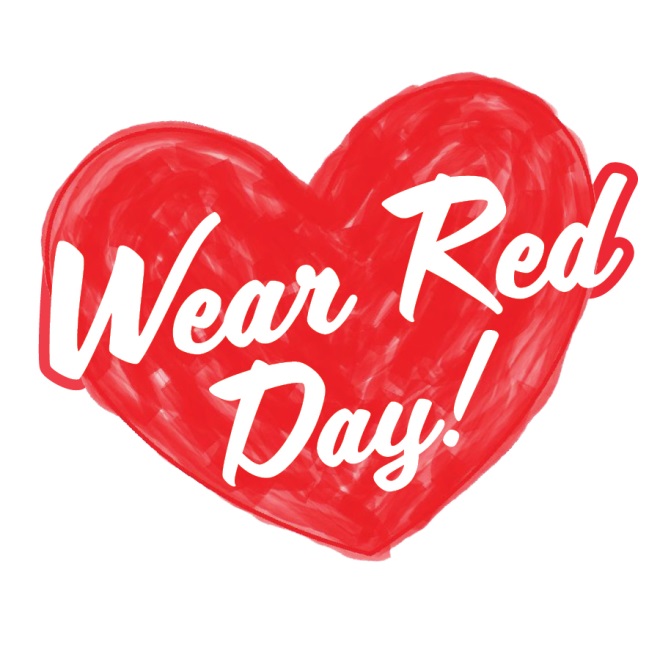 